ТЕОРЕТИЧЕСКИЙ КЕЙСЭЛЕКТРОМОНТАЖНЫЕ РАБОТЫ И ЭЛЕКТРОСЛЕСАРНЫЕ РАБОТЫ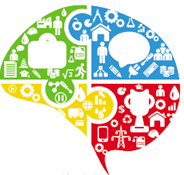 На шахте "Северная" производится монтаж электрооборудования на проходческом участке №1 на новую выработку "Вентиляционный штрек" Лавы 26-26.По условию в забое должно быть  2 независимых источника электроснабжения Выработка должна быть освещена Должна быть постоянная вентиляция Постоянно должна производится откачка водыПодключено должно быть все оборудованиеОборудование участвующее в монтаже:1. КРУВ-6М 630 ОТ 2 шт. напряжение 6кВ, номинальный ток 630А2. Подстанция трансформаторная типа HANSEN 1250 TN-6 1 шт. Мощность 1250 кВт, напряжение 6/1,14 кВ4 силовых контактора 450 А4 вспомогательных контактора 250 А4 резервных контактора 160 Асекция АПШ 5 кВт3. комбайн проходческий SANDVIK MB-670 1 шт. Двигатель исполнительного органа - 270 кВтМаслостанция - 132 кВтДвигатель погрузочного устройства - 2х36 кВтДвигатель конвейера - 36 кВт4. Подстанция трансформаторная типа КТСВП-630 1 шт.Мощность 630 кВт, напряжение 6/1,14 кВ3 Силовых контактора 400 А3 вспомогательных контактора 250 АСекция АПШ - 5 кВт5. конвейер скребковый СР-70 3 шт.Двигатель СР-70 - 2х55 кВт6. Насосы FLYGT HS-5150 2 шт.Двигатель - 50 кВт7. Насосы ВШН-150/30-00  2 шт.Двигатель - 30 кВт8. Вентиляторы ВМЭ-8  2 шт.Двигатель - 50 кВт.9. АОШ-5  2 шт.Мощность - 5 кВтНапряжение 1.14 кВ - 127 В10. Светильник ЛСР-1х1 10 шт.Мощность 40 ВтНапряжение 127 В11. Кабельная продукция для подключения оборудования КГЭШ 3х10- 1,14 кВКГЭШ 3х4 - до 1000 ВКГЭШ 3х25 - 1,14 кВКГЭШ 3х50 - 1,14 кВPROTOMONT (S) 3х95 - 1,14 кВКШВЭБбШв 3х95 - 6кВКШВЭБбШв 3х50 - 6кВЗадание1. Необходимо составить однолинейную электрическую схему подключения электрооборудования в проходческом забое №1. с двумя независимыми источниками электроснабжения.2. Произвести расчет пусковых токовых уставок на каждом пусковом устройстве - указать на схеме электроснабжения 3. Выбрать кабель для каждого устройства в зависимости от мощности оборудования.4. Хватит ли мощности данных подстанций для электроснабжения забоя участка №15. Обосновать правильность монтажа и выбор токовых  уставок, согласно схемы электроснабжения.КРИТЕРИИ     Экспертная комиссия  оценивает решения участников  по каждому критерию, который в свою очередь имеет вес (указан в скобках напротив критерия):- Технология и методика (10 баллов) – применимость в условиях кейса и поставленной задачи, оценка технологической эффективности и эффекта от внедрения, обоснованность и рациональность предлагаемых решений и оценка рисков; - Экономика (10 баллов) – оценка экономической эффективности и эффекта от предлагаемых решений, оценка рисков и экономическое обоснование, определение источников финансирования;   - Оригинальность и новизна решения (инновационность) (5 баллов) – использование в решении новых технологий, наличие идей, расширяющих привычную точку зрения на проблему, применимость и актуальность предложенной идеи/инновации в условиях задания;- Презентация и выступление (2 балла) – использование метода бережливого производства – визуализация,  навыки публичного       выступления, качество доклада;- Ответы на вопросы экспертов (3 балла)– грамотность ответов на вопросы экспертов, умение высказывать и аргументировать свои суждения, свободное владение профессиональной терминологией.